Dipartimento "Istituto Italiano di Studi Orientali - Iso" 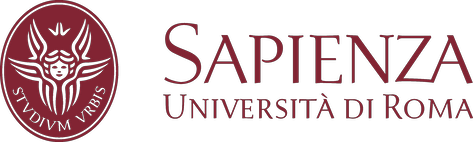 ALLEGATO ASCHEMA ESEMPLIFICATIVO DELLA DOMANDA DA REDIGERSI SU CARTA LIBERA NOTA BENE: NELL’ OGGETTO DELL’ E-MAIL O DELLA BUSTA DOVRÀ ESSERE RIPORTATA LA DICITURA:  "CONCORSO PER ASSEGNO DI RICERCA – BANDO AR_12 - Rep. 101/2023 - Prot. 1869_2023 del 21-12-2023".Il/La sottoscritto/a . . . . . . . . . . . . . . . . . . . . . . . . . . . . . . . . . . . . . . . . . . . . . . . . . . nato/a a . . . . . . . . . . .. . . . . . . . . prov. di . . . . . . . . . . . . . . . . . . . . il . . . . . . . . . . residente a . . . . . . . . . . . . . . . . . . . . (Prov. . .. . . . . . . . . . . . . . . .) in Via . . . . . . . . . . . . . . . . . . . . . . . . . . . . . . (Cap . . . . . . . . . . ) chiede di essereammesso/a a partecipare alla procedura selettiva pubblica, per titoli e colloquio, per il conferimento di n. 1 assegno della durata di 12 mesi, per il Settore scientifico disciplinare L-OR/21 avente il seguente progetto di ricerca Il Mediterraneo nelle fonti geografiche cinesi di epoca tardo-Ming e Qing: testi, saperi e narrazioni in prospettiva transculturale, presso il Dipartimento "Istituto Italiano di Studi Orientali - Iso" di cui al bando di cat. B – tip. I - n. AR12_2023 - Rep. 101/2023 - Prot. 1869_2023 del 21-12-2023 pubblicato in data 21-12-2023.  A tal fine, ai sensi degli artt. 46 e 47 del D.P.R. 28 dicembre 2000, n. 445 e consapevole delle sanzioni penali nel caso di dichiarazioni non veritiere e falsità degli atti, richiamate dall’art. 76 del D.P.R. 28 dicembre 2000, n. 445, dichiara sotto la propria responsabilità:di aver conseguito il diploma di laurea in . . . . . . . . . . . . . . . . . . . . . . . . . . . . . . . . . . . . . . . . . . . . . in data . . . . . . . . . . presso l’Università di . . . . . . . . . . . . . . . . . . . . . . . . . . . . . . . . . . . . . . . . . . . . con il voto di . . . . . . . . . . (oppure del titolo di studio straniero di . . . . . . . . . . . . . . . . . . . . . . . . . . conseguito il . . . . . . . . . . presso . . . . . . . . . . . . . . . . . . . . . . . . . . . . . . . . . . . . . . . . . . . . . . . . . . . e riconosciuto equipollente alla laurea italiana in . . . . . . . . . . . . . . . . . . . . . . . . . . . . . . . . . . . . . .dall’Università di . . . . . . . . . . . . . . . . . . . . . . . . . . . . . . . . . . . . . . . . . . . . . in data . . . . . . . . . . );di possedere il curriuculum scientifico-professionale idoneo allo svolgimento dell’attività di ricerca;(eventuale) di essere in possesso del titolo di dottore di ricerca (PostDoc) in . . . . . . . . . . . . . . . . . . . . . . . . . . . . . . . . . . . . . . . . . . . . . . . . . . oppure di essere in possesso del seguente titolo equivalente conseguito all’estero . . . . . . . . . . . . . . . . . . . . . . . . . . . . . . . . . . . . . . . . . . . . . . . . . .di essere cittadino . . . . . . . . . . . . . . . . . . . . e di godere dei diritti politici;di non avere mai riportato condanne penali e di non avere procedimenti penali in corso OPPURE di avere riportato la seguente condanna: . . . . . . . . . . . . . . . . . . . . . . . . . . . . . . . . . . . . . . . . . . . . emessa dal . . . . . . . . . . . . . . . . . . . . . . . . . . . . . . . . . . . . . . . . in data . . . . . . . . . .OPPURE avere i seguenti procedimenti penali in corso: . . . . . . . . . . . . . . . . . . . . . . . . . . . . . . .;di non essere stato destituito o dispensato dall’impiego presso una pubblica amministrazione per persistente insufficiente rendimento e di non essere stato dichiarato decaduto da un impiego statale, ai sensi dell’art. 127, primo comma, lettera d), del testo unico delle disposizioni concernenti lo statuto degli impiegati civili dello Stato, approvato con decreto del Presidente della Repubblica 10/01/1957, n. 3 (b);(dichiarazione eventuale) di essere stato titolare di Assegno di ricerca con le seguenti specifiche:titolo . . . . . . . . . . . . . . . . . . . . . . . . . . . . . . . . , Istituto Universitario . . . . . . . . . . . . . . . . . . . . . . , durata: dal . . . . . . . . . . al . . . . . . . . . . ;di non essere titolare di altre borse di studio a qualsiasi titolo conferite o di impegnarsi a rinunciarvi in caso di superamento della presente procedura selettiva;di non essere dipendente di ruolo dei soggetti di cui all’art. 22, comma 1, della legge 30/12/2010, n. 240;(dichiarazione eventuale) di svolgere la seguente attività lavorativa presso. . . . . . . . . . . . . . . . . . . . . . . . . . . . . . . . . . . . . . . . .(specificare datore di lavoro, se ente pubblico o privato e tipologia di rapporto);di non avere un grado di parentela o affinità, fino al quarto grado compreso, con un professore appartenente al Dipartimento "Istituto Italiano di Studi Orientali - Iso", ovvero con il Rettore, il Direttore Generale o un componente del Consiglio di Amministrazione dell’Università degli Studi di Roma “La Sapienza”;di eleggere il proprio domicilio in . . . . . . . . . . . . . . . . . . . . . . . . . . . . . . . . . . . . . . . . . . . . . . . . . . . (città, via, n. e cap.) tel. . . . . . . . . . . . . . . . . . . . . e di impegnarsi a comunicare tempestivamente eventuali variazioni;di voler ricevere ogni comunicazione, ivi compresa la convocazione per il colloquio, al seguente indirizzo di posta elettronica personale, senza che il Dipartimento "Istituto Italiano di Studi Orientali - Iso" abbia altro obbligo di avviso:. . . . . . . . . . . . . . . . . . . . . . . . . . . . . . . . . . . . . . . . . .(I candidati portatori di handicap, ai sensi della Legge 5 Febbraio 1992, n. 104 e successive modifiche, dovranno fare esplicita richiesta, in relazione al proprio handicap, riguardo l’ausilio necessario per poter sostenere il colloquio). Il sottoscritto allega alla presente domanda, in formato pdf:fotocopia di un documento di riconoscimento in corso di validità e del codice fiscale o tessera sanitaria (fronte/retro) datati e firmati;dichiarazione relativa all’eventuale fruizione del dottorato di ricerca (specificare se con o senza borsa) e/o attività svolta in qualità di assegnista di ricerca (Allegato B);dichiarazione sostitutiva di certificazione del diploma di laurea con data di conseguimento, voto e indicazione delle votazioni riportate nei singoli esami di profitto (Allegato C);dichiarazione sostitutiva di certificazione del titolo di dottore di ricerca o titolo equivalente anche conseguito all’estero (Allegato C);dichiarazione sostitutiva di certificazione o dell’atto di notorietà dello svolgimento di eventuale attività lavorativa presso enti pubblici/privati;dichiarazione sostitutiva di certificazione o dell’atto di notorietà dei titoli che si ritengono utili ai fini del concorso (diplomi di specializzazione, attestati di frequenza di corsi di perfezionamento post-laurea, conseguiti in Italia o all'estero, borse di studio o incarichi di ricerca conseguiti sia in Italia che all'estero, etc.) (Allegato C);curriculum della propria attività scientifica e professionale datato e firmato;eventuali pubblicazioni scientifiche (Allegato D).Luogo e data . . . . . . . . . . . . . . . . . . . . . . . . . . . . . . Firma (non soggetta ad autentica ai sensi dell'art. 39 del D.P.R. 28.12.2000, n. 445). . . . . . . . . . . . . . . . . . . . . . . . . . . . . . Il sottoscritto esprime il proprio consenso affinché i dati personali forniti possano essere trattati nel rispetto del Regolamento europeo n. 679/2016 per gli adempimenti connessi alla presente procedura.Data . . . . . . . . . .                                                      Firma . . . . . . . . . . . . . . . . . . . . . . . . . . . . . . 	 	 	 	 	    ALLEGATO   B    DICHIARAZIONE SOSTITUTIVA DI CERTIFICAZIONE (ART. 46 D.P.R. 28/12/2000 n. 445) ..l.. sottoscritt_ ……………………………………………………………………………………. nat.. a ………………………..……….……………… (prov.…………..….) il …………………………….  codice fiscale ……………………………………………….., consapevole delle sanzioni penali nel caso di dichiarazioni non veritiere e falsità negli atti, richiamate dall’art. 76 del D.P.R. 28 dicembre 2000 ed ai sensi dell’art. 22 della Legge 30 dicembre 2010, n. 240  DICHIARA □ di usufruire del dottorato di ricerca senza borsa di studio dal ……………..…..........................    al ……………..….......................... (totale mesi/anni …………….)        presso ………………....……………………………………………………….  □ di usufruire del dottorato di ricerca con borsa di studio (impegnandosi a rinunciarvi in caso di   superamento della presente procedura selettiva) dal ……………..…..........................    al ……………..….......................... (totale mesi/anni …………….)        presso ………………....……………………………………………………….  □ di essere stato titolare di assegno di ricerca, ai sensi dell’art. 22 della Legge 30 dicembre 2010, n. 240:  dal ………….……………….... al ………….……………….... (totale mesi/anni ……………) presso  …………………………………………………………………………………………… dal ………….……………….... al ………….……………….... (totale mesi/anni ……………) presso  …………………………………………………………………………………………… dal ………….……………….... al ………….……………….... (totale mesi/anni ……………) presso  …………………………………………………………………………………………… □ di non essere mai stato titolare di assegno di ricerca, ai sensi dell’art. 22 della Legge 30 dicembre 2010, n. 240.  □ di essere stato titolare di contratto di ricercatore a tempo determinato, ai sensi dell’art. 24 della Legge 30 dicembre 2010, n. 240:  dal ………….……………….... al ………….……………….... (totale mesi/anni ……………) presso  …………………………………………………………………………………………… dal ………….……………….... al ………….……………….... (totale mesi/anni ……………) presso  …………………………………………………………………………………………… dal ………….……………….... al ………….……………….... (totale mesi/anni ……………) presso  …………………………………………………………………………………………… □ di non essere mai stato titolare di contratto di ricercatore a tempo determinato,  ai sensi dell’art. 24 della Legge 30 dicembre 2010, n. 240:   Indicare eventuali periodi trascorsi in aspettativa per maternità o per motivi di salute secondo la normativa vigente   ….……………………………………………………………………………   .……………………………………………………………………………………………………….    ..l.. sottoscritt.. dichiara, altresì, di essere informato, ai sensi e per gli effetti di cui al Regolamento europeo n. 679/2016, che i dati personali raccolti saranno trattati, anche con strumenti informatici, esclusivamente nell’ambito del procedimento per il quale la presente dichiarazione viene resa.    Luogo e data …………………………         FIRMA                                              ALLEGATO    C AUTOCERTIFICAZIONE Resa ai sensi dell'art. 46 del D.P.R. 28.12.2000 n.445 (da allegare alla domanda secondo quanto previsto dall'art. 5 del bando) Il/la sottoscritto/a Dott................................................................ nato/a a ................................................................ il ................................................................  DICHIARA Sotto la propria responsabilità, consapevole che in caso di dichiarazioni false o mendaci, incorrerà nelle sanzioni penali richiamate dall'art. 76 del D.P.R. 28.12.2000 n. 445 e decadrà immediatamente dalla eventuale attribuzione dell'assegno di ricerca: di essere in possesso del diploma di laurea in...................................................................... conseguito il.....................................................con la votazione di ………………..   presso ………… .….................................................................. con votazione per i singoli esami di profitto ......................................................................... .........................................................................  di essere in possesso del titolo di Dottore di ricerca in …………………………….................. ................................................................................................................................................... conseguito il..............................................presso....................................................................... di essere in possesso del diploma di  specializzazione in ................................................................................................................................................... conseguito il..............................................presso....................................................................... di essere in possesso dei seguenti attestati di frequenza a corsi di perfezionamento post-laurea......................................................................................................................................... di avere svolto attività di ricerca presso......................................................................................................................................... di essere in possesso dei seguenti titoli che si ritengono utili ai fini della selezione:  ................................................................................................................................................... Luogo e data IL/LA DICHIARANTE ALLEGATO   D DICHIARAZIONE SOSTITUTIVA DELL’ATTO DI NOTORIETA’ (artt. 19 – 47 del D.P.R. 28.12.2000 n. 445) Il/La sottoscritto/a ...................................................................................................................... nato/a a .............................................................. (Provincia .........) il ........................................ codice fiscale  ...........................................................................................  attualmente residente a ................................................................................. (Provincia.........),  Via ..................................., n. ......... cap  ............., telefono ......................................................  consapevole della responsabilità penale prevista dall’art. 76 del D.P.R. 445/2000, per le ipotesi di falsità in atti e dichiarazioni mendaci ivi indicate DICHIARA che i titoli e le pubblicazioni di seguito riportati, presentati per partecipare alla selezione pubblica per titoli e colloquio di cui al Bando n. ………………………. del …………………… per il conferimento di un Assegno di Ricerca sono conformi agli originali:  ....................................  ....................................  ....................................  Dichiara inoltre di essere informato/a, ai sensi e per gli effetti del Regolamento europeo n. 679/2016, che i dati personali saranno trattati, con strumenti cartacei e con strumenti informatici, esclusivamente nell’ambito del procedimento per il quale la seguente dichiarazione viene resa.  Luogo e data                                                                                                          IL/LA DICHIARANTE Powered by TCPDF (www.tcpdf.org)